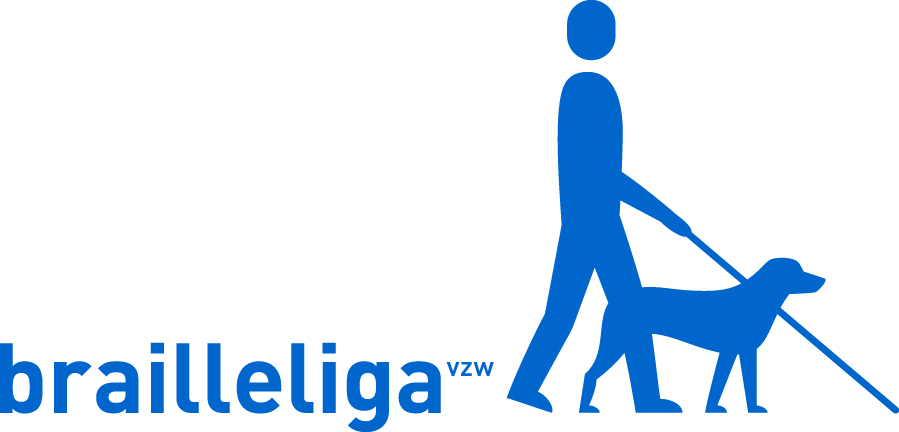 PersuitnodigingDe week van de Brailleliga 13 TOT 26 MAART 2017
blinde en slechtziende personen op weg naar autonomieOnder embargo tot 13 maart! Bedankt.Van 13 tot 26 maart is het weer tijd voor de week van de Brailleliga. Het centrale thema dit jaar luidt: “Elke dag opnieuw begeleidt de Brailleliga blinde en slechtziende personen naar zelfstandigheid.” Hiermee wil de vereniging het grote publiek sensibiliseren en informeren over de inspanningen die ze doet om mensen met een visuele handicap te helpen (opnieuw) zelfstandig te leven. Voor wie het gezichtsvermogen verliest, verandert het dagelijks leven in een heus hindernissenparcours. De Brailleliga helpt hen nieuwe vaardigheden aan te leren om een zo normaal mogelijk leven te leiden. Door een geschikte leefomgeving te creëren, door werk, mobiliteit, administratie en vrije tijd anders te organiseren. Alle diensten van de Brailleliga zijn gratis voor personen met een visuele handicap. De middelen van de liga komen voor slechts 25 % via subsidies. Voor de overige 75% van de inkomsten is de vereniging afhankelijk van schenkingen of erfenissen.De communicatiecampagne zal uiteenlopende vormen aannemen: spots op de nationale tv- en radiozenders, folders, affiches in de Brusselse metro, raamaffiches bij mensen thuis, de website, de sociale media en animatie in verschillende steden van het land. Zo zal de Brailleliga te vinden zijn op de markten van Kortrijk, Leuven, Schaarbeek, Ath en Luik. Voorbijgangers zullen worden uitgenodigd hun boodschappen geblinddoekt te doen. Uiteraard is de pers daarbij welkom. Practica : 9 maart: Ath, met Carlo de Pascale10 maart: Leuven, Vrijdagmarkt op het Herbert Hooverplein, met een Annick Segal14 maart: Schaarbeek : Daillyplein 19 maart: Luik (marché de la Batte)20 maart: Kortrijk op de Grote Markt	Ontdek alles over onze campagne op www.weekbrailleliga.be, online vanaf 13 maart.Wil u samen met Annick Segal ontdekken hoe blinde en slechtziende mensen zelfstandig blijven en zich uitstekend te beredderen bij hun aankopen op de markt, dankzij de hulp van de Brailleliga. Dan bent u welkom. Wenst u meer info over de Brailleliga of een getuigenis, dan kan u contact opnemen met Marina Nuyts, persrelaties campagneweek Brailleliga – 0473 31 24 28 of marina@archimedes-online.beOf bij Lynn DaeghselsCommunicatiedienst  T : 02 533 33 34
lynn.daeghsels@braille.be  

BRAILLELIGA vzw -LIGUE BRAILLE asbl , Engelandstraat  57 Rue d'Angleterre Brussel 1060 Bruxelles T : 02 533 32 11 - F : 02 537 64 26 www.braille.be 